		Austin Yacht Club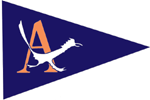 		5906 Beacon Drive
		Austin, TX 78734-1428
		(512) 266-1336					    BOARD OF DIRECTOR’S MEETING					    Date: Month, Day, 2020MOTION						   NAME OF BOARD MEMBER:  Gretchen DouglasBOARD POSITION:  SecretaryX  I MOVE TO: [describe motion here]. Accept the MoonBurn perpetual trophy donated by James Parsons and place it in the AYC in the trophy case. BACKGROUND/PURPOSE OF MOTION: ~ From James Parsons~ As ye likely know mateys, I created MoonBurn in 2016. It was born out of the joy of discovering night sailing during me 2012 transatlantic sails. I moved to Austin in 2014, and thought I gave up me sailing habit. Well, me first day in Austin I heard of AYC. I went on to get me own boat (which I swore, never to do), and of course took Pirate Unicorn out sailing at night. I tried to get other skippers out to sail, but to no avail. So, I asked Chris Thompson if I should make a race. "If you build it, they will race" was his response. Aye, and they have. It's been growing every year, and beats my expectations every year. +++ End Pirate Voice +++ On a realistic note, this is a potentially my last (full) year in Austin for some time. I wanted to donate a MoonBurn perpetual trophy, that also exceeded my expectations. (if curious, they were made by www.corporateimagegroupgsg.com, as were the trophy bottles last year). I have dual citizenship with the US and New Zealand (where I learned to sail, and many other things). NZ is a constant pull for me. As we speak, I'm in a plane bound for New Zealand (for 6 weeks, this trip). Please grieve for my Friday January 24th, as it will not exist for me, given my crossing of the date line :-) I'm looking forward to MoonBurn in 2020, and have a growing team of amazing people who understand what MoonBurn is all about who want to help be stewards of the spirit of the series in the future if I am not around. If you want to be on it, please email moonburnayc@gmail.com. If the trophy is approved to be put into our trophy case tonight, please take a picture (Marilyn? Karen?) of it in the case for me. I promise to come back from New Zealand to see it					  NAME OF PERSON(S) WHO WILL CARRY OUT THE MOTION: The AYC Board of Directors.